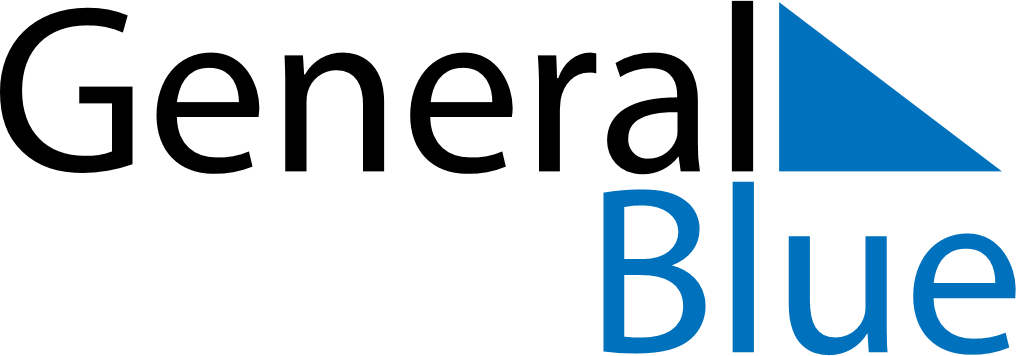 November 2024November 2024November 2024November 2024November 2024November 2024Geilo, Viken, NorwayGeilo, Viken, NorwayGeilo, Viken, NorwayGeilo, Viken, NorwayGeilo, Viken, NorwayGeilo, Viken, NorwaySunday Monday Tuesday Wednesday Thursday Friday Saturday 1 2 Sunrise: 7:52 AM Sunset: 4:29 PM Daylight: 8 hours and 37 minutes. Sunrise: 7:54 AM Sunset: 4:26 PM Daylight: 8 hours and 32 minutes. 3 4 5 6 7 8 9 Sunrise: 7:57 AM Sunset: 4:24 PM Daylight: 8 hours and 26 minutes. Sunrise: 7:59 AM Sunset: 4:21 PM Daylight: 8 hours and 21 minutes. Sunrise: 8:02 AM Sunset: 4:18 PM Daylight: 8 hours and 16 minutes. Sunrise: 8:05 AM Sunset: 4:16 PM Daylight: 8 hours and 11 minutes. Sunrise: 8:07 AM Sunset: 4:13 PM Daylight: 8 hours and 5 minutes. Sunrise: 8:10 AM Sunset: 4:11 PM Daylight: 8 hours and 0 minutes. Sunrise: 8:13 AM Sunset: 4:08 PM Daylight: 7 hours and 55 minutes. 10 11 12 13 14 15 16 Sunrise: 8:15 AM Sunset: 4:06 PM Daylight: 7 hours and 50 minutes. Sunrise: 8:18 AM Sunset: 4:03 PM Daylight: 7 hours and 45 minutes. Sunrise: 8:20 AM Sunset: 4:01 PM Daylight: 7 hours and 40 minutes. Sunrise: 8:23 AM Sunset: 3:59 PM Daylight: 7 hours and 35 minutes. Sunrise: 8:26 AM Sunset: 3:56 PM Daylight: 7 hours and 30 minutes. Sunrise: 8:28 AM Sunset: 3:54 PM Daylight: 7 hours and 26 minutes. Sunrise: 8:31 AM Sunset: 3:52 PM Daylight: 7 hours and 21 minutes. 17 18 19 20 21 22 23 Sunrise: 8:33 AM Sunset: 3:50 PM Daylight: 7 hours and 16 minutes. Sunrise: 8:36 AM Sunset: 3:48 PM Daylight: 7 hours and 11 minutes. Sunrise: 8:38 AM Sunset: 3:46 PM Daylight: 7 hours and 7 minutes. Sunrise: 8:41 AM Sunset: 3:44 PM Daylight: 7 hours and 2 minutes. Sunrise: 8:43 AM Sunset: 3:42 PM Daylight: 6 hours and 58 minutes. Sunrise: 8:46 AM Sunset: 3:40 PM Daylight: 6 hours and 53 minutes. Sunrise: 8:48 AM Sunset: 3:38 PM Daylight: 6 hours and 49 minutes. 24 25 26 27 28 29 30 Sunrise: 8:51 AM Sunset: 3:36 PM Daylight: 6 hours and 45 minutes. Sunrise: 8:53 AM Sunset: 3:34 PM Daylight: 6 hours and 41 minutes. Sunrise: 8:55 AM Sunset: 3:33 PM Daylight: 6 hours and 37 minutes. Sunrise: 8:58 AM Sunset: 3:31 PM Daylight: 6 hours and 33 minutes. Sunrise: 9:00 AM Sunset: 3:29 PM Daylight: 6 hours and 29 minutes. Sunrise: 9:02 AM Sunset: 3:28 PM Daylight: 6 hours and 25 minutes. Sunrise: 9:04 AM Sunset: 3:26 PM Daylight: 6 hours and 22 minutes. 